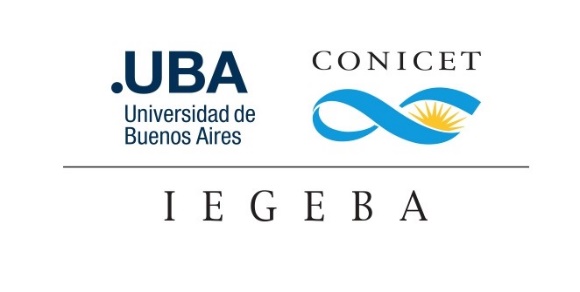 INSTITUTO DE ECOLOGÍA, GENÉTICA Y EVOLUCIÓN DE BUENOS AIRES CONICET-UBABuenos Aires, XX de XX de 2023Sr. Coordinador deOCA-Ciudad Universitaria Sr. Juan Pablo RigagliaTengo el agrado de dirigirme a Ud. a fin de solicitar se realice un adelanto de: _________________. El dinero será utilizado para …Sin otro particular, aprovecho la oportunidad para saludarlo muy atentamente.CIUDAD UNIVERSITARIA, PABELLÓN 2, INTENDENTE GUIRALDES 2160, C1428EGA BUENOS AIRES, ARGENTINA.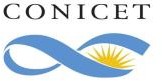 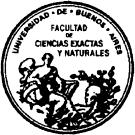 F +54-11-5285-8662. EMAIL: secreiegeba@ege.fcen.uba.ar / secreiegeba@gmail.com 